Section 1 - Annual Governance Statement 2021/22We acknowledge as the members of:WHITEHAVEN TOWN COUNCILour responsibility for ensuring that there is a sound system of internal control, including arrangements for the preparation of the Accounting Statements. We confirm, to the best of our knowledge and belief, with respect to the Accounting Statements for the year ended 31 March 2022, that:AgreedYes· means that this authority:*Please provide explanationsto the external auditor on a separate sheet for each 'No' response and describe how the authority will address the weaknesses identified. These sheets must be published with the Annual Governance Statement.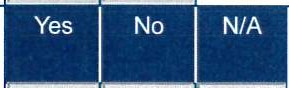 This Annual Governance Statement was approved at a meeting of the authority on::)_ -f- KCJl...-'::1 ;;;i.c;,..:)..:2..and recorded as minute reference::lo	I 5	j,:1:i_ 4-· I (t)Signedby the Chairman and Clerk of the meeting where approval was given:Chairman	 Clerk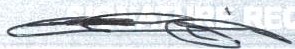 www.whitehaventowncouncil.co.ukAnnual Governance and Accountabi lity Return 2021/22 Form 3Local Councils, Internal Drainage Boards and other Smaller Authorities*Page 4 of 61. We have put in place arrangements for effective financial management during the year, and for  the preparation of the accounting statements.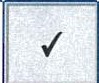 prepared its accounting statements in accordance with the Accounts and Audit Regulations.prepared its accounting statements in accordance with the Accounts and Audit Regulations.2. We maintained an adequate system of internal control including measures designed to prevent and detect fraud and corruption and reviewed its effectiveness.made proper arrangements and accepted responsibility for safeguarding the public money and resources inits charge.made proper arrangements and accepted responsibility for safeguarding the public money and resources inits charge.3. We took all reasonable steps to assure ourselves that there are no matters of actual or potential non-compliance with laws, regulations and ProperPractices that could have a significant financial effect on the ability of this authority to conduct itsbusiness or manage its finances.has only done what it has the legal power to do and has complied with Proper Practices in doing so.has only done what it has the legal power to do and has complied with Proper Practices in doing so.4. We provided proper opportunity during the year for the exercise of electors ' rights in accordance with the requirements of the Accounts and Audit Regulations.during the year gave all persons interested the opportunity to inspect and ask questions about this authority's accounts.during the year gave all persons interested the opportunity to inspect and ask questions about this authority's accounts.5. We carried out an assessment of the risks facing this authority and took appropriate steps to manage those risks, including the introduction of internal controls and/or external insurance cover where required.considered and documented the financial and other risks it faces and dealt with them properly.considered and documented the financial and other risks it faces and dealt with them properly.6. We maintained throughout the year an adequate and effective system of internal audit of the accounting records and control systems.arranged for a competent person, independent of the financial controls and procedures, to give an objective view on whether internal controls meet the needs of this smaller authority.arranged for a competent person, independent of the financial controls and procedures, to give an objective view on whether internal controls meet the needs of this smaller authority.7. We took appropriate  action on all matters raised in reports from internal and external audit.responded to matters brought to its attention by internal and external audit.responded to matters brought to its attention by internal and external audit.8. We considered whether any litigation, liabilities or commitments, events or transactions, occurring either during or after the year-end, have a financial impact on this authority and, where appropriate, have included them in the accounting statements.disclosed everything it should have about its business activity during the year including events taking place after the year end if relevant.disclosed everything it should have about its business activity during the year including events taking place after the year end if relevant.9. (For local councils only} Trust funds including charitable. In our capacity as the sole managingtrustee we discharged our accountability9. (For local councils only} Trust funds including charitable. In our capacity as the sole managingtrustee we discharged our accountability9. (For local councils only} Trust funds including charitable. In our capacity as the sole managingtrustee we discharged our accountability9. (For local councils only} Trust funds including charitable. In our capacity as the sole managingtrustee we discharged our accountabilityhas met all of its responsibilities where, as a body corporate, it is a sole managing trustee of a localtrust or trusts.responsibilities for the fund(s)/assets, including financial reporting and, if required, independent examination or audit.